T.C.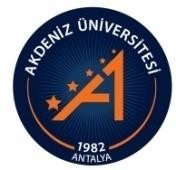 AKDENİZ ÜNİVERSİTESİİktisadi ve İdari Bilimler Fakültesi        Staj Başvuru FormuİLGİLİ MAKAMAAşağıda kimlik bilgileri yazılı öğrencimiz, isteğe bağlı olarak en az 20 en fazla 40 iş günü boyunca kurumunuzda staj yapmak istemektedir. Öğrencimizin kurumunuzda/işletmenizde yapacağı ……………… işgünü staj talebinin değerlendirilerek uygun bulunup bulunmadığının bildirilmesini rica eder, gösterdiğiniz ilgiye şimdiden teşekkür ederiz.NOT: Öğrencinin sigortası staj tarihleri içerisinde Fakültemiz tarafından yapılacaktır.……………….……….……………………………………Staj Komisyonu Başkanı/Fakülte SekreteriÖĞRENCİNİNSTAJ YAPILAN İŞYERİNİN :BİRİM/DEPARTMAN YETKİLİSİNİN:(   ) Öğrencinin Sosyal Güvencesi Var	        (   ) Öğrencinin Sosyal Güvencesi YokNot: Bu belge 3 asıl nüsha olarak hazırlanmalıdır. İsteğe bağlı staja başlama tarihinden en az 15 gün önce kimlik fotokopisi ve 3 adet vesikalık fotoğraf ile birlikte Bölüm Staj Komisyonuna teslim edilmesi gerekir. 5510 sayılı yasa gereğince staj başvurusunda bulunan öğrencinin iş kazası ve meslek hastalıkları sigorta primlerinin ödeme yükümlüsü Akdeniz Üniversitesi Rektörlüğü’dür.Öğrencinin sigortası staj tarihleri içerisinde Fakültemiz tarafından yapılacaktır.Fakülte web sayfasından İsteğe Bağlı Staj Puantaj Cetvelinin indirilerek ilgili ay içerisinde doldurulması, staj yapılan kurum yetkilisine imza ve mühür işlemleri yaptırılarak Fakülte Mali İşler Birimine teslim edilmesi, evrak aslı gelene kadar sennur@akdeniz.edu.tr ve betullar@akdeniz.edu.tr adresine e-posta atılması gerekmektedir.Adı - Soyadı:Bölümü:T.C. No: 			    Öğrenci No:Öğretim Yılı:E-Posta Adresi:Telefon No:İkametgâh Adresi:İkametgâh Adresi:Adı-Ünvanlı:Adresi:Üretim/Hizmet Alanı:Telefon No:Faks No:E-Posta Adresi:Web Adresi:Staja Başlama Tarihi:                                      Bitiş Tarihi:      Süresi(Gün) :Adı-Soyadı:Görev ve Unvanı:Kurumumuzda/İşletmemizde Staj Yapması Uygundurİmza / Kaşee-Posta Adresi:Kurumumuzda/İşletmemizde Staj Yapması Uygundurİmza / KaşeTarih:Kurumumuzda/İşletmemizde Staj Yapması Uygundurİmza / KaşeBelge üzerindeki bilgilerin doğru olduğunu beyan eder, bilgilerin yanlış olması halinde her türlü maddi zararı yasal gecikme faizi ile birlikte ödemeyi kabul ve taahhüt ederim.Öğrencinin İmzasıTarih:Bölüm Staj KomisyonuBölüm Staj KomisyonuStaj Yeri (   ) UYGUNDUR  (  ) UYGUN DEĞİLDİRBölüm Staj Komisyonu Üyesi Adı SoyadıTarih    	                   İmzaSigorta İşlemi OnayıSosyal Güvenlik Kurumuna Staja Başlatma İşlemi yapılmıştır.Tarih	                                     İmzaSTAJ DEĞERLENDİRME (Staj tamamlandıktan sonra Bölüm Staj Komisyonu’nun yapacağı değerlendirme aşamasında doldurulacak)Tarih:…../…../20….                                                                                                                                         Staj (   ) BAŞARILI  (  ) BAŞARISIZBölüm Staj Komisyonu Üyeleri Adı Soyadı İmza 			Adı Soyadı İmza 		Adı Soyadı İmzaSTAJ DEĞERLENDİRME (Staj tamamlandıktan sonra Bölüm Staj Komisyonu’nun yapacağı değerlendirme aşamasında doldurulacak)Tarih:…../…../20….                                                                                                                                         Staj (   ) BAŞARILI  (  ) BAŞARISIZBölüm Staj Komisyonu Üyeleri Adı Soyadı İmza 			Adı Soyadı İmza 		Adı Soyadı İmza